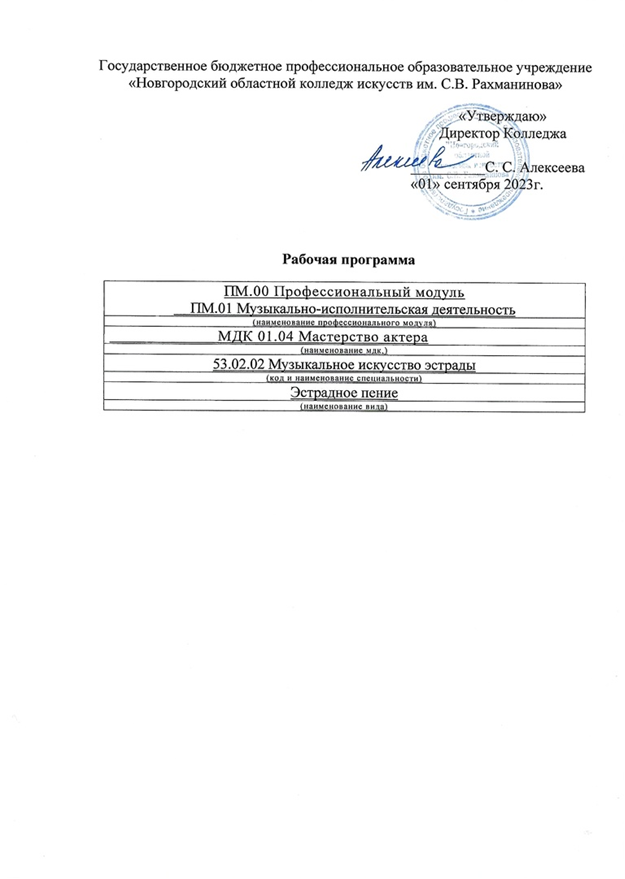 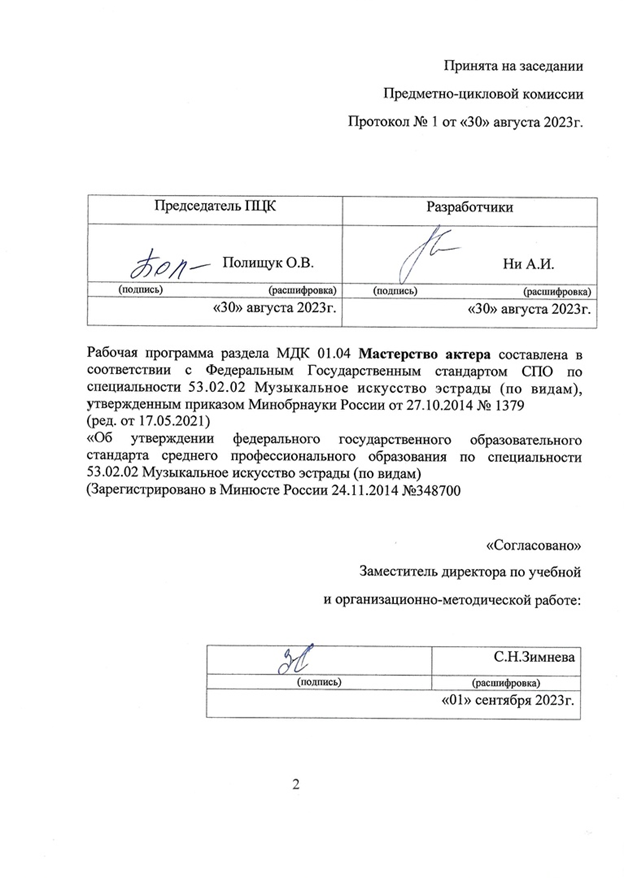 СОДЕРЖАНИЕПОЯСНИТЕЛЬНАЯ ЗАПИСКА                                                                      4           ЦЕЛИ И ЗАДАЧИ РАЗДЕЛА МДК - ТРЕБОВАНИЯ К РЕЗУЛЬТАТАМ ОСВОЕНИЯ МДК                                                                                               6ТРЕБОВАНИЯ К УРОВНЮ ОСВОЕНИЯ СОДЕРЖАНИЯ ПРОГРАММЫ                                                                                                     7СТРУКТУРА РАЗДЕЛА МДК                                                                          7СОДЕРЖАНИЕ РАЗДЕЛА МДК И ТРЕБОВАНИЯ К ФОРМАМ И СОДЕРЖАНИЮ ТЕКУЩЕГО, ПРОМЕЖУТОЧНОГО, ИТОГОВОГО КОНТРОЛЯ (ПРОГРАММНЫЙ МИНИМУМ, ЗАЧЕТНО - ЭКЗАМЕНАЦИОННЫЕ ТРЕБОВАНИЯ)                                                     10условия реализации ПРОГРАММЫ раздела мдк                   19МЕТОДИЧЕСКИЕ РЕКОМЕНДАЦИИ ПРЕПОДАВАТЕЛЯМ               21МЕТОДИЧЕСКИЕ РЕКОМЕНДАЦИИ ПО ОРГАНИЗАЦИИ САМОСТОЯТЕЛЬНОЙ РАБОТЫ СТУДЕНТОВ                                       21СПИСОК ЛИТЕРАТУРЫ                                                                                 23Лист переутверждения рабочей программы                       28ЛИСТ РЕГИСТРАЦИИ ИЗМЕНЕНИЙ, ВНЕСЕННЫХ В РАБОЧУЮ ПРОГРАММУ                                                                                                    29ПОЯСНИТЕЛЬНАЯ ЗАПИСКАОбласть применения программы        Рабочая программа раздела МДК «Мастерство актера» является частью  основной образовательной программы в соответствии ФГОС по специальности СПО 070214 «Музыкальное искусство эстрады» углубленной подготовки в части освоения основного вида профессиональной деятельностиартист, преподаватель, руководитель эстрадного коллектива готовится к следующим видам деятельности:1. Музыкально-исполнительская деятельность в качестве солиста концертных организаций.2. Педагогическая деятельность  (учебно-методическое обеспечение процесса обучения в детских школах искусств, детских музыкальных школах, других учреждениях дополнительного образования, общеобразовательных учреждениях, учреждениях СПО).3. Организационно-управленческая деятельность (организация репетиционной работы и концертной деятельности в качестве руководителя коллектива исполнителей);в части освоения соответствующих общих и профессиональных компетенций:          ОК 1. Понимать сущность и социальную значимость своей будущей профессии, проявлять к ней устойчивый интерес.ОК 2. Организовывать собственную деятельность, определять методы испособы выполнения профессиональных задач, оценивать их эффективностьи качество.ОК 3. Решать проблемы, оценивать риски и принимать решения в нестандартных ситуациях.ОК 4. Осуществлять поиск, анализ и оценку информации, необходимойдля постановки и решения профессиональных задач, профессионального и личностного развития.ОК 5. Использовать информационно-коммуникационные технологиидля совершенствования профессиональной деятельности.ОК 6. Работать в коллективе, обеспечивать его сплочение, эффективнообщаться с коллегами, руководством.ОК 7. Ставить цели, мотивировать деятельность подчиненных, организовывать и контролировать их работу с принятием на себя ответственности за результат выполнения заданий.ОК 8. Самостоятельно определять задачи профессионального и личностного развития, заниматься самообразованием, осознанно планироватьповышение квалификации.ОК 9. Ориентироваться в условиях частой смены технологий в профессиональной деятельности.Артист, преподаватель, руководитель эстрадного коллектива должен обладать профессиональными компетенциями, соответствующими основным видам профессиональной деятельности:ПК 1.1. Целостно воспринимать, самостоятельно осваивать и исполнять различные произведения классической, современной и эстрадно-джазовой музыкальной литературы в соответствии с программными требованиями. ПК 1.2. Осуществлять музыкально-исполнительскую деятельность в составе ансамблевых, оркестровых джазовых коллективов в условиях театрально-концертных организаций. ПК 1.3. Демонстрировать владение особенностями джазового исполнительства, средствами джазовой импровизации.ПК 1.4. Применять в исполнительской деятельности технические средства звукозаписи, вести репетиционную работу и запись в условиях студии.ПК 1.5. Выполнять теоретический и исполнительский анализ музыкальных произведений, применять базовые теоретические знания в процессе поиска интерпретаторских решений. ПК 1.6. Осваивать сольный, ансамблевый исполнительский репертуар в соответствии с программными требованиями. ПК 1.7. Овладевать культурой устной и письменной речи, профессиональной терминологией. Организационно-управленческая деятельность.ПК 3.2. Организовывать репетиционную и концертную работу, планировать и анализировать результаты своей деятельности.         Рабочая программа раздела МДК «Мастерство актера» может быть использована в следующих областях профессиональной деятельности выпускников:музыкальное исполнительство (вокальное);образование музыкальное в детских школах искусств, детских музыкальных школах, других учреждениях дополнительного образования, общеобразовательных учреждениях, учреждениях СПО;руководство творческим музыкальным коллективом.       Рабочая программа Раздела МДК «Мастерство актера» в структуре основной профессиональной образовательной программы принадлежит к Профессиональному модулю ПМ.01.04 Музыкально-исполнительская деятельность.ЦЕЛИ И ЗАДАЧИ РАЗДЕЛА МДК - ТРЕБОВАНИЯ К РЕЗУЛЬТАТАМ ОСВОЕНИЯ МДКЦелью курса является:воспитание квалифицированных артистов-вокалистов, способных в сольном, ансамблевом исполнительстве использовать многообразные возможности актерского мастерства для достижения наиболее убедительной интерпретации авторского поэтического и музыкального текста;обучение сознательной самостоятельной работе над художественным образом исполняемого произведения; Задачами курса являются:развитие актерских способностей, освоение элементов актерского мастерства;овладение методами комплексного анализа слова, текста;овладение навыками мышечного контроля.ТРЕБОВАНИЯ К УРОВНЮ ОСВОЕНИЯ СОДЕРЖАНИЯ ПРОГРАММЫВ результате освоения  курса студент должен:иметь практический опыт:работы над воплощением художественного образа исполняемого произведения;самостоятельной подготовки к публичным выступлениям с сольными и ансамблевыми программами;воплощения художественного образа исполняемого произведения средствами актерского мастерства;уметь:выразить художественный образ исполняемого произведения в сочетании слова, пения, сценического решения;знать:основы актерского мастерства, основные элементы актерской техники;законы и приемы театрально-сценического воплощения вокального номера, композиции.Структура Раздела мдкОбъем времени, выделяемый на МДК           Обязательная  учебная нагрузка студента по разделу МДК  «Мастерство актера» – 64 час;время изучения – 5 и 7 семестры по 2ч. в неделю.Форма итогового контроля:Зачеты – 5 и 7семестры.Тематический план«Мастерство актера»Специальность – 51.02.02«Музыкальное искусство эстрады» вид эстрадное пениеФорма обучения – очнаяРаспределение учебной нагрузки по семестрамСпециальность – 07214 «Музыкальное искусство эстрады» вид «Эстрадное пение»Форма обучения – очная5. СОДЕРЖАНИЕ РАЗДЕЛА МДК И ТРЕБОВАНИЯ К ФОРМАМ И СОДЕРЖАНИЮ ТЕКУЩЕГО, ПРОМЕЖУТОЧНОГО, ИТОГОВОГО КОНТРОЛЯ (ПРОГРАММНЫЙ МИНИМУМ, ЗАЧЕТНО-ЭКЗАМЕНАЦИОННЫЕ ТРЕБОВАНИЯ).3 курс, 5 семестр.Раздел 1.Тема1.1 Сценическое действие-основа актерского мастерства.         Учение о сценическом действии, как один из главных разделов «системы» К.С. Станиславского.         Роль сценического действия в актерском искусстве.           Действие как главное и необходимое условие пребывания актера на сцене-одна из основных предпосылок создания правдивого сценического образа.           Действие как акт человеческого поведения, направленного на достижение определенной цели. Специфика сценического действия.          Виды сценического действия: психологическое, физическое, словесное, их органическое единство и взаимосвязь.           Понятие «подлинное действие», включающее в себя основные элементы внутренней техники актера, внимание, свободу мышц, воображение, отношение к факту, оценку события, общение. Практические занятияСовершение действий, не осложненных творческим вымыслом, с целью преодоления неблагоприятных условий публичного творчества /простейшие игры, а также выполнение элементарных педагогических заданий – что-либо рассмотреть, расслышать, отыскать, заучить наизусть и т.п./Действие в различных предлагаемых обстоятельствах.Тема1.2. Мышечная свобода-элемент сценического действия. Практические занятия.          Мышечная свобода:-двоякая роль мышц;-мышцы произвольных движений-предмет их изучения;-этапы изучения этого элемента.          Упражнения для освоения и усвоения этого элемента. Тема1.3. Сценическое внимание-элемент действия.          Внимание как способность полного сосредоточения на объекте действия. Объект внимания (предмет, звук, мои мысли и т.п.).          Виды внимания: -непроизвольное, не зависящее от нашей воли и не содержащее преднамеренной цели;-произвольное, подчиненное воле и содержащее ту или иную цель. Владение произвольным вниманием, как необходимое условие сценического творчества.        Основные черты сценического внимания: целенаправленность, активность и устойчивость.Практические занятияСосредоточенность внимания на внешних объектах / то, что я рассматриваю, слушаю, осязаю и т.д./ Сосредоточенность внимания на внутренних объектах / мои мысли, воспоминания, образы памяти и воображения/.Игры собирающие и дисциплинирующие внимание / «Пишущая машинка», «Отстающие движения», «Зеркало» и т.д/Произвольное переключение внимания – на малый круг, средний и большойТема1.4. Сценическое воображение-элемент действия.           Воображение как способность создавать в своем представлении новые образы и явления на материале прошлых восприятий, как умение своим воображением воздействовать на окружающую сценическую жизнь в целях ее изменения в нужном для вас направлении.            Виды воображения:-пассивное, не управляемое волей и не имеющее какой-либо цели;-активное- направляемое волей и имеющее определенную цель.           Значение творческого, активного воображения в искусстве актера.           «Если бы» как важнейшая основа работы воображения.             Предлагаемые обстоятельства и их значение.             Сценическое воображение как средство находить и осуществлять правильную линию поведения самых разнообразных предлагаемых обстоятельствах.Практические занятия            Примеры упражнений на сценическое воображение.Оправдание непроизвольной позы вымыслом воображения при помощи«если бы».Развитие воображения для создания предлагаемых обстоятельств.Сочинение рассказа на тему содержания открытки, рисунка, фотографии.Выполнение одного и того же действия в разных предлагаемых обстоятельствах.Фантазирование на основе жизненных наблюдений за логикой людей.Тема1.5. Чувство правды и веры-элементы действия.Упражнения.Практические занятия.            Действие с воображаемым предметом (на память физических действий), как умение правильно и достоверно действовать с несуществующими предметами, как с настоящими.           Логика и последовательность простого физического беспредметного действия.           Необходимость ежедневных упражнений с воображаемым предметом для актера.1.Выполнение на память какого-либо трудового процесса с воображаемыми предметами: глажение белья, бритье, приготовление пищи.2. Выполнение парного упражнения с воображаемыми предметами: например, два человека пилят дрова, гребут на лодке, качают насос и т. д..3.Объединение беспредметных действий в одном общем массовом этюде.Тема1.6. Сценическое отношение и оценка факта-элементы действия. Отношение как способность верно оценить события, предмет, поступок партнера и установить к ним верное отношение. «Если бы» и предлагаемые обстоятельства, как основные пути для возникновения перемены отношения.Условность сценических отношений и вера в правду отношений. Особенность сценического отношения: «вижу, что дано, а отношусь как задано» (отношение к подставным предметам, условного места действия и вымышленным событиям, как к подлинным, а к товарищам-как к действующим лицам). Оправдание (учет предлагаемых обстоятельств, как путь к правдивому отношению актера к людям, событиям и условной обстановке сцены).Темпо-ритм как результат правильной оценки предлагаемых обстоятельств, фактов и событий. Практические занятияПеремена отношения к предмету /например, отношение к обычной книге как к первому изданию стихов Пушкина, семейному альбому или собранию карикатур/.Перемена отношения к месту действия /например, найти отношение к классной комнате, как к саду, лесу, снежной поляне и т.д./Отношение к факту. Создание внутреннего монолога / мыслей про себя/. Накапливание видений.Тема1.7. Артистическая смелость-элемент действия.           Развитие артистической смелость и сценической наивности.          Наивность-свойство непосредственно, без рассуждений воспринимать впечатления и жить ими.          Через развитие артистической смелости укрепить чувство веры в сценическую обстановку и подготовить психофизический аппарат к работе в условиях предлагаемых обстоятельств этюда, пьесы, как возможность избавиться от скованности, неловкости, рассудочностиТема 1.7.1.Работа над сценическим воплощением наблюдений-пародии на эстрадных исполнителей. Практические занятия.Цель-развитие артистической смелости, наблюдение за эстрадными исполнителями.Выбор эстрадного исполнителя в соответствии со своими актерскими возможностями. Утверждение на групповом практическом уроке выбора для дальнейшей работы.Определение повторяющихся качеств исполнителя – штампов или особенностей исполнения известных эстрадных звезд или исполнителей.Работа студентов над воспроизведением отмеченных качеств в актерском исполнении с внутренним оправданием – почему так?Поиск элементов костюма. Создание дружеской пародии на исполнителя.Тема 1.7.2. Подготовка к зачету.Использование элементов костюма, грима.Прогоны по внутреннему проживанию с оттенками легкой иронии.Прогоны с последующим обсуждением.Зачет4 курс. 7 семестр.Раздел 1. Работа актера над собой.Тема 1. Совершенствование актерских навыков. Продолжение освоения элементов действия. Цель – продолжение и совершенствование актёрских навыков  по освоению элементов действия. Проведение психофизических актёрских тренингов, состоящих из упражнений на сценическое внимание, воображение, чувства правды и веры, сценического отношения и оценке факта, сценической артистической смелости и наивности на более высоком уровне с усложнением задач, приёмов в упражнениях.Тема1.8. Сценическое общение – элемент действия.Сценическое общение  - очень важный элемент действия.Сценическое общение, как взаимодействие в процессе сценической борьбы.Этапы общения, как возможность подготовки и осуществления общения на сцене. Основной процесс общения – восприятие, оценка, принятие решения – воздействие.Средства общения.Практические занятия на групповых уроках- 4 часа.1.	Упражнения на пристройку.2.	Упражнения на приспособления к началу общения.3.	Упражнения на способы общения.4.	Словесное общение, как основной способ общения.Тема 1.8.1. Этюды на органическое молчание – импровизация.Этюды на органическое молчание – это следующий этап после упражнений на пристройку и приспособления.  От простого к сложному. Этюды –упражнения на органическое молчание – создание таких предлагаемых обстоятельств, в которых либо нет возможности общаться только словесно, либо общение может состояться с использованием 2-х – 3-х слов.Практические занятия: - сочинение этюдов на оправданное событием молчание; - определение действенных задач исполнителям; - осуществление этюда импровизации на органическое молчание; - обсуждение.Время на проведение практического занятия – 4 часа.Тема 1.8.2. Этюды на словесное взаимодействие.Словесное взаимодействие – основа сценического общения в театральном искусстве.Практические занятия по теме:1.	Упражнения на способы, приёмы общения, масштаб общения.2.	Упражнения на приспособления с разными человеческими настроениями, состояниями со словами.3.	Этюды – импровизации со словесным взаимодействием с определением события, задач исполнителям.Время на проведение практического занятия – 4 часа.Тема 1.8.3. Работа над воплощением сочинённых этюдов на общение – 10 часов.1.	Анализ ранее исполненных этюдов – импровизаций с целью использования их как основы для создания этюдов на зачёте.2.	Сочинение новых этюдов на основе наблюдений, предлагаемых обстоятельств, жизненных проблем студентов.3.	Необходимые условия для создания этюда: событие как смена действия, предлагаемых обстоятельств; заинтересованность исполнителей.4.	Работа над этюдами по выстраиванию действия: физического и словесного.5.	Использования необходимой бутафории, элементов костюмов, музыки.Тема 1.8.4. Подготовка к зачёту – 2 часа.Прогоны по действенной линии актёров с введением музыки, бутафории, элементов костюмов.Проведение зачёта:  - показ этюдов; - обсуждение, выставление оценки.Требования к знаниям и умениям по разделу «Работа над собой»:Знать: - понятие «Сценическое действие»; - содержание элементов действия, их значение для правдивого, органичного существования на сцене.Уметь: - подлиино видеть и слышать, а не делать вид.; - видеть как дано, а относиться как задано (первоначальные навыки); - верно оценивать предлагаемые обстоятельства (первоначальные умения); - в общении – действовать на партнёра.Требования к формам и содержанию текущего, промежуточного и итогового контроля.Критерии оценки текущих знаний и умений студентов и промежуточного контроля.Критерии оценки текущих знаний и умений:(Отлично) «5» -студент владеет понятийным аппаратом в изложении теоретических вопросов раздела «Работа актера над собой». В выполнении практических заданий демонстрировал актерские умения по требованиям к умениям программы; проявлял самое активное участие в выполнении заданий урока: наблюдений за людьми, сочинении этюдов, анализировании работы коллег, демонстрируя понимание отличия органического действия от изображения; осуществлял воздействие на партнера в этюдах и добивался результата. Конкретно выполнял задания по самостоятельной работе. Владеет способностью к импровизации.(Хорошо)- «4» -студент продемонстрировал понимание и знание теоретических основ раздела «Работа актера над собой», но при изложении допускал некоторые неточности. Принимал активное участие в выполнении практических заданий: наблюдении за людьми, сочинении этюдов, анализировании работы коллег, но не всегда точно мог определить, над чем ещё им надо работать. Воздействие на партнера не всегда было непрерывным. Некоторые задания по самостоятельной работе были выполнены не очень конкретно.(Удовлетворительно) «3» -студент обнаружил определенные знания, но при ответе путался. На практических занятиях проявлял участие в выполнении заданий, но не очень заинтересованно. Наблюдения осуществлял часто формально. Умения в актерских упражнениях и этюдах на общение закреплялись слабо, самостоятельная работа выполнялась часто поверхностно.(Неудовлетворительно) «2» -студент не продемонстрировал знания теоретических вопросов. Часто пропускал занятия по неуважительным причинам, поэтому не показал себя, умеющим действовать в предлагаемых обстоятельствах. Наблюдения не осуществлял, не проявил свою заинтересованность и в выполнении самостоятельной работы.Критерии оценки промежуточного контроля-показа(зачета).(Отлично) «5» - студент продемонстрировал умение действовать органично на сцене; правдиво и логично существовал в предлагаемых обстоятельствах; в этюдах на общение непрерывно воздействовал на партнера, добиваясь результата. Был заинтересованным и свободным в показах.(Хорошо) «4» -студент продемонстрировал умение действовать органично, правдиво на сцене. В предлагаемых обстоятельствах действовал логично. В этюдах на общение не всегда держал во внимании партнера. Порой не хватало большей заразительности.(Удовлетворительно) «3» - студент слабо продемонстрировал умения действовать органично на сцене. При воздействии на партнера не достаточно проявлял свою активность и не достаточно был убедителен. (Неудовлетворительно) «2» - студен не продемонстрировал своих умений по требованиям к умениям программы раздела «Работа актера над собой».6.условия реализации ПРОГРАММЫ раздела мдк6.1 Учебно-методическое и информационное обеспечение курсаТаблица 1. Обеспечение междисциплинарного курса учебно-методическими материалами (разработками)6.2.Требования к материально-техническому обеспечению7. МЕТОДИЧЕСКИЕ РЕКОМЕНДАЦИИ ПРЕПОДАВАТЕЛЯМПри составлении актерских тренингов и их проведении необходимо использовать комплексный подход.На одном занятии по разделу «Работа актера над собой» осваивается новый элемент сценического действия, предваряет его ранее изученный. На следующем занятии этот новый элемент переходит в закрепление, а осваивается впервые следующий элемент. И так на всех занятиях. При этом изучая новый элемент, необходимо следить за качеством ранее освоенного.Изучение темы «Совершенствование элементов действия» осуществляется на проведении актерских тренингов, состоящих из всех элементов действия. Одним из основных требований освоения элементов действия является постоянное проведение наблюдения студентами за людьми дающие возможность для поиска характера и характерности в будущей работе над ролью. Поэтому с первых занятий необходимо направлять студентов на этот вид деятельности, и на групповых занятиях просматривать наблюдения, анализировать; требовать от студентов постепенного усложнения в наблюдениях.8.  МЕТОДИЧЕСКИЕ РЕКОМЕНДАЦИИ ПО ОРГАНИЗАЦИИ САМОСТОЯТЕЛЬНОЙ РАБОТЫ СТУДЕНТОВ  Самостоятельная работа студента – это формы индивидуальной деятельности студентов, направленные на закрепление пройденного материала, формирование умений и навыков при решении поставленных задач, творческое осмысление изучаемого материала.   Целью самостоятельной работы по разделу МДК «Мастерство актера» является формирование умений работать со специальной литературой; самостоятельность мышления; формирование профессиональных актерских умений и навыков; подготовка к групповым урокам и др.  Изучение раздела мдк предполагает выполнение следующих работ, которые соответствуют основным темам изучаемых разделом МДК.       Задание по самостоятельной работе студентов.5 семестр   16 ч.- Более подробно ознакомиться с понятием «Сценическое действие», почему оно является основой актерского мастерства по учебному пособию: Захава Б. Е. Мастерство актера и режиссера» Изд. 2е, испр., доп., М. : Просвещение, 1978.- Подготовиться к опросу. - осуществление наблюдений за людьми:   что делают.- подготовка к показу на уроке;- продолжение наблюдений за людьми:  на остановке, что меня заинтересовало, удивило;- подготовка к показу на уроке;- придумать несложные предлагаемые обстоятельства с небольшим           происшествием, которое надо оценить;- наблюдение за эстрадным исполнителем, (по выбору студента)- подготовка к показу – наблюдения на групповом уроке;- продолжение наблюдений: за манерой поведения, повторяющейся из песни в песню;- продолжение наблюдений и домашней работы за манерой поведения: выход, выступление, финал;- изготовление костюма или элементов его, парика, поиск грима.- осуществление записи, т.е. фонограммы; - подготовка к показу.7 семестр – 16 час. -Подробно ознакомиться с понятием «Сценическое общение», этапы общения, способы общения по учебным пособиям: Захава Б. Е. Мастерство актера и режиссера» Изд. 2е, испр., доп., М. : Просвещение, 1978 или Новицка А. П. Тренинг и Муштра. Изучение элементов психотехники актерского мастерства. М.: Сов. Россия, 1969. Кристи Г. В. Воспитание актера школы Станиславского. Учебное пособие. Изд.2.е.М.: Искусство, 1978;- составить сообщение и подготовиться к опросу;- сочинить парный этюд на «органическое молчание» и подготовиться к его воплощению- импровизации;- сочинить парные этюды или групповые этюды на общение с введением события;- уточнить события и предлагаемые обстоятельства, линии действия героев, подготовиться к репетиции на групповом уроке;-углубить стремления героев добиться цели через обострения взаимоотношений.- уточнить приспособления к партнеру, способы общения;- поиск и определение костюмов, их элементов, реквизита, музыкального сопровождения;- подготовка к показу.9. СПИСОК ЛИТЕРАТУРЫПеречень  основной учебной и методической литературы.1. Актерский тренинг: Мастерство актера в терминах Станиславского. –Москва АСТ, 2010. – (Золотой фонд актерского мастерства).2. Альшиц Ю.Л. Тренинг forever! / Ю.Л.Альшиц. – Москва: РАТИ –ГИТИС,20093. Бажанова Р.К. Феномен артистизма и его театральные разновидности./Р.К.Бажанова// Обсерватория культуры. – 2010. - №4. – С. 42-49.4. Венецианова М.А. Актерский тренинг. Мастерство актера в терминахСтаниславского. / М.А.Венецианова. – Москва: АСТ, 2010. –(Золотой фонд актерского мастерства)5. Владимиров С.В. Действие в драме. – 2 изд., доп. – Санкт-Петербург: Изд-во СПб ГАТИ, 2007.6. Гиппиус С.В. Актерский тренинг. Гимнастика чувств. / С.В.Гиппиус. –Москва АСТ, 2010.7. Гительман Л.И. Зарубежное актерское искусство XIX века: Франция,Англия, Италия, США: хрестоматия./ Л.И.Гительман. – Санкт-Петербург:СПб ГУЭФ, Вертикаль, Гуманитарный университет профсоюзов, 2002.8. Жабровец М.В. Тренинг фантазии и воображения: методическое пособие/ М.В.Жабровец. – Тюмень: РИЦ ТГАКИ, 20089. Захава Б.Е. Мастерство актера и режиссера: учебное пособие / Б.Е.Захава.– 5-е изд. – Москва: РАТИ-ГИТИС, 200810.Зверева Н.А. Создание актерского образа: словарь театральных терминов /Н.А.Зверева, Д.Г.Ливнев. – Москва: РАТИ-ГИТИС, 200811.Иллюстрированная история мирового театра / под ред. Джона РасселаБрауна. – Москва: ЗАО «БММ»12.Кипнис М. Актерский тренинг. 128 лучших игр и упражнений для любоготренинга / М.Кипнис. – Москва: АСТ, 2009. – (Золотой фонд актерскогомастерства)13.Кипнис М. Актерский тренинг. Более 100 игр, упражнений и этюдов,которые помогут вам стать первоклассным актером / М.Кипнис. – Москва:АСТ, 2010. – (Золотой фонд актерского мастерства)14.Кнебель М.О. Поэзия педагогики. О действенном анализе пьесы и роли. –Москва: ГИТИС, 200515.Кнебель М.О. Слово в творчестве актера. / М.О.Кнебель. – Москва: РАТИ-ГИТИС, 200916.Кокорин А. Вам привет от Станиславского: учебное пособие / А.Кокорин– 200217.Кутьмин С.П. Краткий словарь театральных терминов / С.П.Кутьмин. –Тюмень: ТГАКИ, 200318.Кутьмин С.П. Характер и характерность: учебное пособие / С.П.Кутьмин.– Тюмень:ТГАКИ, 200419.Лоза О. Актерский тренинг по системе Станиславского. Упражнения иэтюды / О.Лоза. – Москва: АСТ, 2009. – (Золотой фонд актерскогомастерства)20.Немирович-Данченко В.И. Рождение театра / В.И.Немирович-Данченко. –Москва: АСТ; Зебра Е; ВКТ, 2009. – (Актерская книга)21.Новарина, Валер. Жертвующий актер / пер. с фр. Екатерины Дмитриевой//Новое литературное обозрение. – 2005. - № 73. – Режим доступа:http://magazines.russ.ru/nlo/2005/73/no31-pr.html22.Павис П. Словарь театра. / П.Павис; пер. с фр.; под ред. Л.Баженовой. –Москва: ГИТИС, 200323.Полищук Вера. Актерский тренинг. Книга актерского мастерства.Всеволод Мейерхольд. / Вера Полищук. – Москва: АСТ, 2010. – (Золотойфонд актерского мастерства)24.Райан П. Актерский тренинг искусства быть смешным и мастерстваимпровизации / П.Райан. – пер. с англ. – Москва: АСТ, 2010. – (Золотойфонд актерского мастерства)25.Русская театральная школа. – Москва: ПанЪинтер, 2004. – (Русскиешколы)26.Русский драматический театр: энциклопедия. – Москва, БольшаяРоссийская энциклопедия, 200127.Русский театр. 1824 – 1941. Иллюстрированная хроника российскойтеатральной жизни. – Москва: Интеррос, 200628.Сарабьян, Эльвира. Актерский тренинг по системе Георгия Товстоногова./ Эльвира Сарабьян. – Москва: АСТ, 2010. – (Золотой фонд актерскогомастерства)29.Сарабьян, Эльвира. Актерский тренинг по системе Станиславского. Речь.Слова. Голос. / Эльвира Сарабьян. – Москва: АСТ, 2010. – (Золотой фондактерского мастерства)30.Создание актерского образа: теоретические основы / сост. и отв. ред.Н.А.Зверева, Д.Г.Ливнев. – Москва: РАТИ-ГИТИС, 200831.Создание актерского образа: хрестоматия / сост. Д.Г.Ливнев. – Москва:РАТИ-ГИТИС, 200832.В.Н.Сорокин. Мизансцена – как пластическое выражение сутидраматургического материала / В.Н.Сорокин, Л.Я.Сорокина // Искусство иобразование. – 2010. - № 1(63). – С.19-2733.Станиславский К.С. Актерский тренинг. Работа актера над ролью /К.С.Станиславский. – Москва: АСТ, 2009. – (Золотой фонд актерскогомастерства)34.Станиславский К.С. Актерский тренинг. Работа актера над собой втворческом процессе переживания: Дневник ученика. /К.С.Станиславский.– Москва: АСТ, 2009. – (Золотой фонд актерского мастерства)35.Станиславский К.С. Актерский тренинг. Учебник актерского мастерства /К.С.Станиславский. – Москва: АСТ, 2009. – (Золотой фонд актерскогомастерства)36.Станиславский К.С. Искусство представления / К.С.Станиславский. –Санкт-Петербург: Азбука-классика, 201037.Станиславский К.С. Работа актера над собой. М.А.Чехов. О техникеактера: антология. – Москва: АРТ, 200838.Стреллер Джорджо. Театр для людей. Мысли записанные, высказанные иосуществленные / Джорджо Стреллер; пер. с ит. и коммент. С.Бушуевой. –Москва: Радуга, 198439.Сушков Б. Театр будущего. Школа русского демиургического театра.Этика творчества актера / Б.Сушков. – Тула: Гриф и К, 201040.Театр: энциклопедия. – Москва: Олма-Пресс, 200241. Театр. Актер. Режиссер. Краткий словарь терминов и понятий / сост.А.Савина. – Санкт-Петербург: Лань, Планета музыки, 2010 – (Миркультуры, истории и философии)42.Теоретические основы создания актерского образа. – Москва: ГИТИС,200243.Хмельницкий Ю.О. Из записок актера таировского театра / ЮлийХмельницкий. – Москва: ГИТИС, 200444.Хрестоматия по истории русского актерского искусства конца XVIII –первой половины XIX веков: учебное пособие. – Санкт-Петербург: Санкт-Петербургская академия театрального искусства, 200545.Чехов М.А. Тайны актерского мастерства. Путь актера / М.А.чехов. –Москва: АСТ, 2009. – (Золотой фонд актерского мастерства)СПИСОК РЕКОМЕНДУЕМЫХ ИНТЕРНЕТ-РЕСУРСОВ1. Актерское мастерство. – Режим доступа: http:// acterprofi.ru2. Культура и образование. Театр и кино.// Онлайн Энциклопедия«Кругосвет». – Режим доступа:http://www.krugosvet.ru/enc/kultura_i_obrazovanie/teatr_i_kino.3. Античный театр. Режим доступа: http://anti4teatr.ucoz.ru.4. Каталог: Театр и театральное искусство. – Режим доступа:http://www.art-wordle-teatre/ru5. Энциклопедия: Музыка. Театр. Кино. – Режим доступа:httѰ://scit.boom.ru/musik.teatr/What _takoe_teaɴr.⁨tm6. ␢ еатральная ЭԽ циклопедия. – РежиҼ доступа:http://www.gumer.info/bibliotek_Buks/Culture/Teatr/_Index.php7. Планета театра: (новости театральной жизни России). – Режимдоступа:http://www.theatreplanet.ru.articles8. Средневековый театр Западной Европы. – Режим доступа:http://scit.boom.ru/music/teatr/Zarybegnui_teatr3.htm9. Средневековый театр. – Режим доступа:http://art.1september.ru/index.php?year=2008@num=0610.Западноевропейский театр. – Режим доступа: http://svr-lit.niv.ru11.Театральная библиотека: пьесы, книги, статьи, драматургия. –Режим доступа: http://biblioteka.teatr –obraz.ruЛист переутверждения рабочей программыРаздела МДК (профессионального модуля)Рабочая программа: _____________________________________________________________________________________________________одобрена на 20__/20__ учебный год на заседании предметно-цикловой комиссии	_от	20	г., протокол №	Председатель ПЦК	Рабочая программа: _____________________________________________________________________________________________________одобрена на 20__/20__ учебный год на заседании предметно-цикловой комиссии	_от	20	г., протокол №	Председатель ПЦК	(подпись)	(Инициалы и фамилия)Рабочая программа: _____________________________________________________________________________________________________одобрена на 20__/20__ учебный год на заседании предметно-цикловой комиссии	_от	20	г., протокол №	Председатель ПЦК	Рабочая программа: _____________________________________________________________________________________________________одобрена на 20__/20__  учебный год на заседании предметно-цикловой комиссии	_от	20	г., протокол №	Председатель ПЦК	(подпись)	(Инициалы и фамилия)ЛИСТ РЕГИСТРАЦИИ ИЗМЕНЕНИЙ, ВНЕСЕННЫХ В РАБОЧУЮ ПРОГРАММУСодержание разделов и тем Максимальнаяучебная нагрузкаКол-во аудиторных часов Кол-во аудиторных часов Кол-во аудиторных часов Самостоятельная работаСодержание разделов и тем Максимальнаяучебная нагрузкаВсегоТеорет.Практ.Самостоятельная работа3 курс. 5 семестр.Раздел1. Работа актера над собой.1.1.Сценическое действие-основа актерского мастерства. Упражнения. 642221.2.Мышечная свобода-элемент сценического действия. Упражнения.2221.3.Сценическое внимание-элемент действия. Упражнения.5 31221.4.Сценическое воображение-элемент действия. Упражнения. 33121.5.Чувство правды и веры-элементы действия.Упражнения. 2221.6.Сценическое отношение и оценка факта-элементы действия. Упражнения.531221.7.Артистическая смелость-элемент действия.Упражнения. 42221.7.1.Работа над сценическим воплощением наблюдений-пародии на эстрадных исполнителей. 137761.7.2 Подготовка к зачету.6442Зачет222Итого:4832527164 курс. 7 семестр.Раздел 1. Работа актера над собой.1.1.Совершенствование актерских навыков. Продолжение освоения элементов действия. 4441.8.Сцениечское общение-элементы действия.1062441.8.1.Этюды на органическое молчание-импровизация.64421.8.2.Этюды на словесное взаимодействие-импровизация.64421.8.3.Работа над воплощением сочиненных этюдов на общение.16101061.8.4 Подготовка к зачету.4222Зачет.222Всего:483223016Итого за 5,7 семестры:966475732Вид учебной работыВсегоНомер семестраНомер семестра57ГрупповыеСамостоятельная работаВсего64329632164832      16    48ЗачетыЗачетЗачетКурсСеместрФормы контроля (контрольная работа, зачёт, экзамен)Содержание текущего, промежуточного или итогового контроляОбоснование степени сложности35Промежуточный контроль ЗачетТекущий: опрос по требованиям к знаниям; выполнение практических заданий; проверка выполнения самостоятельной работы; степень овладения элементами действия.Наблюдения.Промежуточный контроль-зачет-показ этюдов-пародий на эстрадных исполнителей.Степень сложности определяется индивидуальными способностями студента.47Промежуточный-зачет.Текущий: опрос по требованиям к знаниям; выполнение практических заданий-упражнений на общение; выполнение импровизационных этюдов на органическое молчание и словесное общение.Самостоятельная работа.Промежуточный-зачет-показ этюдов на общение.Степень сложности определяется индивидуальными способностями студентов и требованиями программы.Библиографическое описание ИзданияВид занятия, в котором используетсяЧисло обеспечи-ваемых часовКол-во экземпляровКол-во экземпляровБиблиографическое описание ИзданияВид занятия, в котором используетсяЧисло обеспечи-ваемых часовУчебный кабинетБиблиотека колледжа1. Гиппиус С. В. Актерский тренинг. Гимнастика чувств. Методические рекомендации /С. В. Гиппиус-Санкт-Петербург Прайм-Еврознак,2007Практические занятия ,Самост.работа18+1262. Ершова А. П. , Букатов В. М. Актерская грамота-подросткам. Программа, методические советы и разъяснения по четырехлетнему курсу обучения в театральных школах, студиях. –Ивантеевка, 1994.Теория, практические занятия.7+663.Основы актерского мастерства по методике З. Я. Корогодского. Методические разработки содержания программ. М.:ВЦХТ( «Я вхожу в мир искусств») 2008Теория, практические занятия, самостоятельная работа.5+18+1024. Тришин В. Студийный метод воспитания актера: методически-практический курс. М.:ВЦХТ («Я вхожу в мир искусств»),2009. Теоретические занятия, самостоятельная работа10+102Наименование и описание средств обученияВид занятия, в котором используетсяЧисло обеспечиваемых часовКол-во экземпляров1. Музыкальный центр (лазерный проигрыватель компакт-дисков)Практическое занятие, Самост.раб.9612. 	КомпьютерПрактическое занятие Самост.раб.9613. Учебные пособияПрактическое занятие Самост.раб.9664. Театральный реквизит Практическое занятие, Самост.раб.96105. КостюмыПрактическое занятие, Самост.раб.9610Номер измененияНомер листаДата внесения измененияФИО ответственного за внесение измененияПодписьответственного за внесение изменения